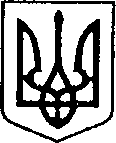 УКРАЇНАЧЕРНІГІВСЬКА ОБЛАСТЬН І Ж И Н С Ь К А    М І С Ь К А    Р А Д АВ И К О Н А В Ч И Й    К О М І Т Е ТР І Ш Е Н Н ЯВід ____________ 2021 р.		 м. Ніжин				№ _____Про негайне відібрання дитинита затвердження висновкуоргану опіки та піклування продоцільність відібрання малолітньоїдитиниВідповідно до статей 34, 52, 53, 59, 73 Закону України «Про місцеве самоврядування в Україні», статті 170 Сімейного Кодексу України, пункту 8 Порядку провадження органами опіки та піклування діяльності, пов’язаної із захистом прав дитини, затвердженого постановою Кабінету Міністрів України від 24 вересня 2008 року № 866 «Питання діяльності органів опіки та піклування, пов’язаної із захистом прав дитини», Регламенту виконавчого комітету Ніжинської міської ради VIII скликання, затвердженого рішенням Ніжинської міської ради Чернігівської області від 24 грудня 2020 року № 27-4/2020, та розглянувши клопотання служби у справах дітей виконавчого комітету від 27 липня 2021 року №13.2-09/767, виконавчий комітет міської ради вирішив:Відібрати малолітню ……, …… року народження, від матері ……, …… року народження, мешканки міста Ніжина, вулиця ……, будинок …….На підставі статті 19, пункту 2 статті 170 та підпункту 2 пункту 1 статті 164 Сімейного кодексу України затвердити висновок виконавчого комітету Ніжинської міської ради, як органу опіки та піклування про доцільність відібрання малолітньої ……, …… року народження, від матері ……, …… року народження, мешканки міста Ніжина, вулиця ……, будинок ……, без позбавлення батьківських прав.Тимчасово влаштувати малолітню ……, …… року народження, до Комунального некомерційного підприємства «Ніжинська центральна міська лікарня ім. М. Галицького» Ніжинської міської ради Чернігівської області з подальшим влаштуванням до Комунального закладу медико-соціального захисту «Прилуцький обласний будинок дитини «Надія»Службі у справах дітей виконавчого комітету (Н.Рацин):4.1. Інформувати Ніжинську окружну прокуратуру про негайне відібрання малолітньої ……, ……  року народження, від матері ……, ……року народження, мешканки міста Ніжина, вулиця ……, будинок …….4.2. У семиденний термін підготувати документи для звернення виконавчого комітету Ніжинської міської ради, як органа опіки та піклування до Ніжинського міськрайонного суду про відібрання малолітньої ……, …… року народження, від матері ……, …… року народження, мешканки міста Ніжина, вулиця ……, будинок ……, без позбавлення батьківських прав.5. Начальнику служби у справах дітей Рацин Н.Б. забезпечити оприлюднення даного рішення на офіційному сайті міської ради протягом 5 робочихднів з дня йогоприйняття.	6. Контроль за виконанням рішення покласти на заступника міського голови з питань діяльності виконавчих органів ради Грозенко І.В.Головуючий на засіданні виконавчого комітетуНіжинської міської радиперший заступник міського голови з питань діяльності виконавчих органів ради                       Федір ВОВЧЕНКОПояснювальна запискадо проекту рішення «Про негайне відібрання дитини та затвердження висновку органу опіки та піклування про доцільність відібрання малолітньої дитини»Відповідно до статей 34, 52, 53, 59, 73 Закону України «Про місцеве самоврядування в Україні», статті 170 Сімейного Кодексу України, пункту 8 Порядку провадження органами опіки та піклування діяльності, пов’язаної із захистом прав дитини, затвердженого постановою Кабінету Міністрів України від 24 вересня 2008 року № 866 «Питання діяльності органів опіки та піклування, пов’язаної із захистом прав дитини», Регламенту виконавчого комітету Ніжинської міської ради VIII скликання, затвердженого рішенням Ніжинської міської ради Чернігівської області від 24 грудня 2020 року № 27-4/2020, та розглянувши клопотання служби у справах дітей виконавчого комітету від 27 липня 2021 року №13.2-09/767, виконавчий комітет міської ради, як орган опіки та піклування має право розглядати питання щодо правових засад захисту прав малолітніх (неповнолітніх) дітей.Проект рішення складається з чотирьох розділів:Розділ І. З метою захисту прав та інтересів малолітніх та неповнолітніх дітей, на підставі пункту 2 статті 170 та пунктів 1,2 статті 164 Сімейного кодексу України, пункту 8 Порядку провадження органами опіки та піклування діяльності, пов’язаної із захистом прав дитини, затвердженого постановою Кабінету Міністрів України від 24 вересня 2008 року № 866 «Питання діяльності органів опіки та піклування, пов’язаної із захистом прав дитини» виконавчий комітет, як орган опіки та піклування, приймає рішення про негайне відібрання малолітніх дітей від батьків, оскільки залишення дітей у них несе безпосередню загрозу здоров’ю та життю.Розділ ІІ. З метою захисту прав та інтересів малолітніх та неповнолітніх дітей, на підставі пункту 8 Порядку провадження органами опіки та піклування діяльності, пов’язаної із захистом прав дитини, затвердженого постановою Кабінету Міністрів України від 24 вересня 2008 року № 866 «Питання діяльності органів опіки та піклування, пов’язаної із захистом прав дитини» виконавчий комітет, як орган опіки та піклування, у разі виявлення фактів безпосередньої загрози її життю або здоров’ю та потреби у вжитті невідкладних заходів до забезпечення її безпеки вживає заходи щодо тимчасового влаштування дитини до центру соціально-психологічної реабілітації дітей.Розділ ІІІ. На підставі пункту 8 Порядку провадження органами опіки та піклування діяльності, пов’язаної із захистом прав дитини, затвердженого постановою Кабінету Міністрів України від 24 вересня 2008 року № 866 «Питання діяльності органів опіки та піклування, пов’язаної із захистом прав дитини» виконавчий комітет, як орган опіки та піклування вирішує питання тимчасового влаштування дитини.Розділ ІV. На підставі пункту 8 Порядку провадження органами опіки та піклування діяльності, пов’язаної із захистом прав дитини, затвердженого постановою Кабінету Міністрів України від 24 вересня 2008 року № 866 «Питання діяльності органів опіки та піклування, пов’язаної із захистом прав дитини» виконавчий комітет, як орган опіки та піклування, про відібрання дитини у батьків або осіб, які їх замінюють, того ж дня письмово інформує органи прокуратури за місцем проживання дитини та у семиденний строк після прийняття рішення звертається до суду з позовом про відібрання дитини в матері, батька без позбавлення батьківських прав.	Служба у справах дітей за участю інших структурних підрозділів виконавчого комітету здійснює підготовку документів для звернення органу опіки та піклування до суду про відібрання дитини у матері, батька без позбавлення їх батьківських прав.Даний проект рішення потребує дострокового розгляду, оскільки є рішенням про негайне відібрання дітей.Даний проект рішення містить інформацію, яка належить до конфіденційної та без згоди осіб, яких вона стосується, опублікуванню не підлягає відповідно до статті 32 Конституції України, статей 301, 302 Цивільного кодексу України, Закону України «Про доступ до публічної інформації» №2939-VIвід 13.01.2011р., «Про захист персональних даних» №2297-VIвід 01.06.2010 р. Враховуючи вище викладене, проект рішення «Про негайне відібрання дітей» може бути розглянутий на засіданні виконавчого комітету з позитивним вирішення питанням.Доповідати проект рішення «Про негайне відібрання дитини та затвердження висновку органу опіки та піклування про доцільність відібрання малолітньої дитини» на засіданні виконавчого комітету Ніжинської міської ради буде начальник служби у справах дітей Наталія Рацин.Заступник міського головиз питань діяльності виконавчих органів ради                                                      Сергій СМАГАВізують:Начальник служби у справах дітей                                         Наталія РАЦИНЗаступник міського головиз питань діяльності виконавчих органів ради                        Сергій СМАГАКеруючий справами                                                                  Валерій САЛОГУБНачальник відділу юридично-кадровогозабезпечення                                                                              В’ячеслав ЛЕГА